Пояснительная записка     Современная школа оказывает систематизированное и последовательно влияние на формирование личности человека. В процессе воспитания происходит передача культурных и нравственных ценностей, накопленных человечеством за многотысячную историю, а также закладываются основы мировоззрения растущего человека, происходит его социализация. Решая, как воспитывать подрастающее поколение, общество одновременно решает, каким оно будет завтра. Это возлагает на педагогических работников большую ответственность. Особенно мы осознаём такую ответственность, когда говорим о воспитании у подрастающего поколения потребности вести здоровый образ жизни, получать высокий уровень образования и искать своё место в будущем. Несмотря на намеченные положительные тенденции в развитии общества, мы   живем в сложный переходный период нашего государства, и именно молодое поколение находится в очень трудной социально-психологической ситуации. В значительной мере разрушены прежние устаревшие стереотипы поведения, нормативные и ценностные ориентации. Молодые люди утрачивают смысл происходящего и зачастую не имеют определённых жизненных навыков, которые позволили бы сохранить свою индивидуальность и сформировать здоровый эффективный жизненный стиль. Особенно дети и подростки, находясь под воздействием хронических, непрерывно возрастающих интенсивных стрессовых ситуаций, не готовы к их преодолению и страдают от возможных негативных последствий. Это способствует поиску средств, помогающих уходить от тягостных переживаний. В данной ситуации на первое место вышла наркотизация подростков, позволяющая спрятаться от действительности, различные виды злоупотреблений психоактивными веществами и алкоголем, повышение количества правонарушений, вследствие безнадзорности детей. Анализ предыдущего периода работы школы выявил, что в «группу риска» попадают учащиеся из-за дисгармоничных отношений в некоторых семьях, соматических заболеваний детей, неблагополучных ситуаций в коллективе сверстников, вследствие возрастных психоэмоциональных особенностей школьников, отсутствия свойства толерантности у 40% подростков, средовой адаптации учащихся. В реализации данной программы ученик является не только объектом педагогического и профилактического воздействия, но и ее активным участником.Приоритет в области профилактики безнадзорности, преступности и употреблении ПАВ принадлежит семье и образовательным учреждениям разного уровня, что подтверждено законом РФ «Об образовании», постановлениями  и программами правительства РФ, Семейным кодексом РФ.Перед образовательными учреждениями   стоит множество целей и задач, связанных с организацией и совершенствованием воспитательного процесса в современном мегаполисе. Учащиеся школы, как всё молодое поколение России, переживают кризисную социально – психологическую ситуацию, когда разрушены прежние стереотипы поведения и ценностные ориентиры, а выработка новых происходит сложно и болезненно. Поэтому часто молодёжь утрачивает ощущение смысла происходящего и находится под воздействием интенсивных стрессовых ситуаций. Отсюда опасность увлечения количества учащихся, подвергающихся вредным привычкам: курению, алкоголизму, наркомании.Педагогическая профилактика как основной структурный исодержательный компонент системы профилактикиРеализация педагогической профилактики осуществляется за счет- формирования у обучающихся и воспитанников негативного отношения к формам употребления ПАВ как опасного для здоровья и социального статуса поведения, а также посредством формирования у них универсальных знаний, умений и навыков, обеспечивающих возможность реализовывать свои потребности социально значимыми способами с учетом личностных ресурсов.Выделяются два основных направления педагогической профилактики:непосредственное педагогическое воздействие на несовершеннолетних и молодежь с целью формирования у них желаемых свойств и качеств;создание благоприятных условий для эффективной социальной адаптации.Основой содержания педагогической профилактики является система представлений об употреблении ПАВ как многоаспектном социально- психологическом явлении, имеющем социокультурные кории. Исходя из этого, воспитание и обучение опираются на ценности отечественной и мировой культуры, способные выступать в качестве альтернативы идеологии субкультур, проповедующих использование ПАВ.         Для реализации педагогической профилактики используются разнообразные превентивные технологии и формы организации воздействия на адресные группы. К ним относятся:интеграция профилактического содержания в базовые учебные программы,воспитательная внеурочная работа (тренинговые занятия, ролевые игры, дискуссии, индивидуальная работа с обучающимися, воспитанниками)разработка и внедрение образовательных программ для родителей (законных представителей).         Такие формы деятельности педагогов, школьных психологов, социальных педагогов включенные в систему профилактики употребления ПАВ, обуславливают необходимость организации их систематической подготовки к участию в превентивной деятельности.Основными условиями организации педагогической профилактики являются:интеграция: реализация целей и задач педагогической профилактики осуществляется в процессе формирования у детей и подростков знаний, умений и навыков, имеющих для них актуальное значение и востребованныхв их повседневной жизни;целостность: вовлечение в сферу педагогической профилактики всех основных институтов социализации несовершеннолетних и молодежи - образовательного учреждения, семьи, ближайшего окружения;системность: педагогическая профилактика рассматривается как часть единого процесса воспитания и обучения несовершеннолетнего, а ее задачи соответствуют общим задачам учебно-воспитательного процесса;комплексность: задачи формирования у несовершеннолетнего негативного отношения к употреблению ПАВ реализуются в рамках единого педагогического процесса и сформированного в образовательной сфере профилактического пространства;безопасность: тщательный отбор информации и форм воздействия на несовершеннолетнего для предотвращения провоцирования интереса к ПАВ;возрастная адекватность: содержание педагогической профилактики строится с учетом особенностей социального, психологического развития в конкретном возрасте, а также с учетом реальных для того или иного возраста рисков возможного вовлечения в употребление ПAB.Цели программы:1)      предупреждение употребления психоактивных веществ детьми и подростками;2)      обучение навыкам ответственного поведения в пользу своего здоровья.Задачи программы:1.      Предоставить детям и подросткам объективную научную информацию о психоактивных веществах;2.      Способствовать формированию положительного «образа — Я»;3.      Развивать навыки самоуважения;4.      Научить навыкам анализа чувств и преодоления стресса;5.      Привить навыки эффективного общения;6.      Способствовать осознанию детьми и подростками своих ценностей;7.      Сформировать навык принятия обоснованных решений;8.      Сформировать навыки постановки и достижения цели;9.      Сформировать навыки сопротивления социальному давлению.10.    Научить учащихся делать осознанный выбор в любой жизненной ситуации и решать возникшие проблемы самостоятельно.11.   Оказать педагогам и родителям помощь в приобретении специальных знаний и навыков, а также предоставлять семьям социальную и психологическую поддержку.12.  Обучать детей эффективным методам поведения в нестандартной ситуации, формировать стрессо-устойчивую личность, способную строить свою жизнь в соответствии с нравственными принципами общества.Направления реализации программы:1. Работа с педагогическими кадрами  проведение обучающих семинаров по программе;  информирование по проблеме наркозависимости и ее первичной профилактике;  индивидуальная работа, консультирование 2. Работа с учащимися  тренинг по профилактике наркомании, токсикомании и СПИДа;  тематические встречи и встречи со специалистами (юрист, нарколог и т.д.);  организация и проведение индивидуальной работы (собеседования, интервью), с целью формирования тренинговых групп. 3. Работа с родителями участие в проведении родительских собраний школ и молодежных объединений; информационно-консультативная работа; привлечение к участию в тренинговых занятиях.Ожидаемый результат:1. Формирование негативного отношения к психоактивным веществам у подростков.2. Популяризация и внедрение в воспитательный процесс наиболее эффективных моделей профилактики зависимости от ПАВ.3. Повышение уровня развития умений и навыков:а) уверенного позитивного поведения;б) конструктивного общения между собой и с взрослыми;в) отстаивания и защиты своей точки зрения;г) осознанного и уверенного умения сказать ПАВ «Нет».4. Повышение общей культуры поведения и формирование образа социально успешной личностиОжидаемые результаты реализации программыПросветительско-профилактическая деятельностьРабота с классными руководителями, учителями-предметникамиРабота с родителямиПравовое просвещение родителейРабота с учащимисяРабота с учащимисяРабота с учащимисяРабота с учащимися№Содержание работыСрокиОтветственные1.Изучение нормативных документов по профилактике наркомании, алкоголизма, табакокуренияВ течение годаЗам. дир. по ВР.,кл. руков., социал. педагог, педагог-психолог2.взаимодействия администрации школы с ОПДН, ЕЦССДМВ течение годаЗам. дир. по ВР.3.Выявление и реабилитация несовершеннолетних и их семей, попавших в зону рискав течение уч. годаклассные руководителипсихологсоц. педагог4.Исследования социального статуса семей учащихся. Заполнение социального паспорта классасентябрьСоциальный педагог, классные руководители 5.2020-2021 учебный год2020-2021 учебный год2020-2021 учебный год5.Проведение с детьми воспитательных бесед, классных часов:1-4 классы«Мой досуг. Учусь находить новых друзей и интересные занятия.»Нужные и ненужные тебе лекарства»«Мое здоровье- моё будущее»«Что такое вредные привычки»«Простые способы сохранить своё здоровье» «Здоровье-самая главная ценность в жизни»«Как сохранить своё здоровье» «Здоровье-самая главная ценность в жизни»«Вредные привычки губят будущее человека»«Безопасный досуг во время каникул»Сентябрь, октябрьНоябрь, декабрьЯнварь, февральМарт, апрельМайсоциал. педагог, педагог-психолог5.5-6 классыЧто такое психоактивное вещество»«Воспитание культуры здоровья подростка»«Давление, влияние, ситуации» «Алкоголь – враг человеческого разума»«Влияние табачного дыма на клетки головного мозга»«Вещества, вызывающие зависимость»Я умею говорить «Нет!» «Курение: за или против»«Здоровая нация – наш выбор!»«Простые правила безопасности во время каникул»Сентябрь, октябрьНоябрь, декабрьЯнварь, февральМарт, апрельМайсоциал. педагог, педагог-психолог5.7-8классы:«Горькая правда об алкоголе»«Яд, который действует не сразу»«Правда о табакокурении»«Культура человека»«Злоупотребление алкоголем рушит судьбы людей»«Безвредны ли пиво и энергетики?»«Опасность электронных сигарет»«Всероссийский детский телефон доверия»«Алкоголь и табак – это медленный яд»«Безопасный досуг во время каникул»Сентябрь, октябрьНоябрь, декабрьЯнварь, февральМарт, апрельМайсоциал. педагог, педагог-психолог5.9 классы«Преимущества трезвого здорового образа жизни»«Что содержится в табачном дыме?»«Простые способы, как справиться со стрессом»«Механизм приобщения к токсическим веществам»«Курение – главная причина болезней и преждевременной смертности современного человека»«Умей противостоять зависимостям»«Опасность СНЮСОВ»                               «Физические нагрузки, залог здорового человека»«Спорт против наркотиков»«Безопасный досуг во время каникул»Сентябрь, октябрьНоябрь, декабрьЯнварь, февральМарт, апрельМайсоциал. педагог, педагог-психолог10 – 11 классы«Мифы о слабых наркотиках»«Курение – социальная проблема в обществе!»«Как справиться со стрессом?»«В объятиях табачного дыма»«Здоровая нация – здоровая планета!»«Наркомания – бич цивилизации»«Алкоголь- убивает в нас личность»«Лучше конфета, чем сигарета!»«Употребление психоактивных веществ – признак слабого человека»Сентябрь, октябрьНоябрь, декабрьЯнварь, февральМарт, апрельМайсоциал. педагог, педагог-психолог6.Встречи учащихся школы с врачом - наркологом. Просмотр видероликов о пагубном влиянии ПАВ на организм человека.В течение уч. годаЗам. дир. по ВР7.Проведение с детьми «группы риска» индивидуальных и групповых занятий по предупреждению девиантного и делинквентного поведенияВ течение уч. годаСоциальный педагог, педагог- психолог8.Проведение бесед по антинаркотической тематике на уроках биологии в 9 - 11 классах.В течение уч. годаУчитель биологии9.Своевременное выявление формирования асоциальных групп в школеСентябрьНоябрьапрельПедагог-психолог, социальный педагог10.Мероприятия направленные на профилактику употребления спиртных напитков, наркотических средств, табакокуренияВ течение уч. годаВрач – нарколог,
социальный педагог, Зам.дир. по ВР11.Ежегодное анонимное анкетирование учащихся 8-11 кл на раннее выявление незаконного потребления наркотических средств и психотропных веществ.Согласно плану работыСоциальный педагогПедагог-психолог12Лекторий с родителями учащихся 9-11 классов. «Агрессивное поведение – как один из факторов психотропной зависимости»В течение учебного годаПедагог-психологМетодические объединения классных руководителейМетодические объединения классных руководителейМетодические объединения классных руководителейНачальная школаНачальная школаНачальная школа1.2020-2021 уч. год«Методы комплексной диагностики особенностей семейной атмосферы, семейного воспитания и отношения родителей к детям»                            «Влияние семьи на психологическое развитие ребенка»«Взаимодействие семьи и школы: проблемы и пути их решения»    «Младшие  школьники  и  их  половое  воспитание»    «Роль классного руководителя в профилактике булинга в классном коллективе»  «Гендерные различия адаптационных способностей в младшем школьном возрасте».НоябрьЯнварьАпрельЗам по ВР, педагог-психолог, социальный педагог, руководитель МО1.Средняя школаСредняя школаСредняя школа2.2020-2021 уч. год«Стратегия работы классного руководителя с неблагополучными семьями»      «Алгоритм работы по выявлению и коррекции факторов приводящих к бродяжничеству учащихся»,                  «Создание социально-психологических условий для формирования потребности в ведении здорового образа жизни» «Профилактика школьных конфликтов» «Профилактика жестокого обращения в семье. Алгоритм действий классных руководителей при жестоком обращении с ребёнком»«Работа классного руководителя с трудными семьями».     НоябрьЯнварьАпрельЗам по ВР, педагог-психолог, социальный педагог, руководитель МО2.Старшая школаСтаршая школаСтаршая школа3.2020-2021 уч. год«Формирование мотивации к формированию ЗОЖ у учащихся через систему внеклассных занятий»  «Методы успешного и безопасного стимулирования учащихся к учебной деятельности»«Роль классного руководителя в формировании правовой культуры учащихся»«Рекомендации классным руководителям по профилактике психотравмирующих факторов в образовательном процессе, приводящих к суицидальному поведению учащихся»«Взаимодействие школы, семьи и социума в профилактике девиантного поведения учащихся»  «Профилактика экзаменационного стресса»         НоябрьЯнварьАпрельЗам по ВР, педагог-психолог, социальный педагог, руководитель МО4.Семинар – практикум:«Роль современного учителя в школе»«Здоровье сберегающие технологии в образовательном процессе»ДекабрьфевральЗам по ВР, педагог-психолог, социальный педагог, руководитель МО5.Организация участия классных руководителей в социальной жизни детей через рейды, составление социальных паспортов, составление актов ЖБУ.СентябрьфевральСоциал. педагог,Кл. руков.Психолого – педагогический лекторийПсихолого – педагогический лекторийПсихолого – педагогический лекторийНачальная школаНачальная школаНачальная школа1«Я хороший родитель! Способы разрешения конфликтов с ребенком»«Особенности мыслительной деятельности младших школьников. Значение семьи в её развитии»«Эмоциональный мир ребёнка. Его значение и пути развития»«Подготовка ребенка к переходу в среднее звено, а также начало кризиса младшего подростка»СентябрьНоябрьЯнварьАпрельПедагог-психологСредняя школаСредняя школаСредняя школа2«Психологические особенности подростков»«Проблемы общения и их значение в жизни школьника»«Профилактика бытового насилия в семье»           «Роль семьи в развитии моральных качеств подростка»      СентябрьНоябрьЯнварьАпрельПедагог-психологСтаршая школаСтаршая школаСтаршая школа3«Куда пойти учиться? Учебные заведения Крыма»«Профилактика суицида. Алгоритм бесконфликтного общения с ребенком»«Профилактика экзаменационного стресса у выпускников»«Помощь ребенку в профессиональном самоопределении»СентябрьНоябрьЯнварьАпрельПедагог-психологНачальная школаНачальная школаНачальная школаНачальная школа12020-2021 уч. годНачальная школа «Занятость в свободное время. Досуг детей и подростков»«Нравственное воспитание ребенка в семье. Воспитание доброты и милосердия»«Недопущение случаев жестокого обращения с детьми в семьях»«Основы формирования у ребёнка навыков здорового образа жизни»Сотрудник полиции:«Ответственность родителей за воспитание детей.Правовые аспекты, связанные с ответственностьюродителей за воспитание детей»«Безопасность детей (Профилактика ДТП, ТБ, правила пожарной безопасности и правила поведения детей по пути следования в школу и обратно, а также в каникулярный период)»«Права, обязанности и ответственность родителей в отношении безопасности ребёнка на улице»«Ответственность родителей (законных представителей) в правовом воспитании младших школьников"СентябрьНоябрьЯнварьАпрельсентябрьноябрьянварьапрельСоциальный педагог, Зам по ВРСотрудник ОПДНСредняя школаСредняя школаСредняя школа2«Роль семьи в предупреждении и профилактике правонарушений» «Влияние семейного воспитания на формирование личности ребёнка»«Подростки в мире вредных привычек. Профилактика зависимостей»«Возрастные проблемы подростков и пути их решения»Сотрудник полиции:«Права и обязанности родителей. (Кодекс об административных правонарушениях, №195-ФЗ (ст. 5.35 КоАП РФ).          «Бесконтрольность свободного времени – основная причина совершения правонарушений и преступлений» «Подросток на улице в позднее время»«Причины постановки учащегося на внутришкольный учет, на учет в КДН (Ознакомление с положением о деятельности СП)»СентябрьНоябрьЯнварьАпрельСентябрьНоябрьЯнварьАпрельСоциальный педагог, Зам по ВРСотрудник ОПДНСтаршая школаСтаршая школаСтаршая школа3«Задачи семьи в воспитании и социализации старшего подростка»«Пагубное влияние социальных сетей на подростков» «Киберзависимость, ее проявления и последствия» «Свободное время подростков» Сотрудник полиции:«Ответственность, предусмотренная Семейным кодексом Российской Федерации (ст. 69 Семейного кодекса РФ)»«Занятость подростка - профилактика правонарушений»«Молодежные субкультуры. В чём кроется опасность?» «Об основах системы профилактики безнадзорности и правонарушений среди несовершеннолетних»СентябрьНоябрьЯнварьАпрельСентябрьНоябрьЯнварьАпрельСоциальный педагог, Зам по ВРСотрудник ОПДН4Опросник для родителей – диагностика нарушений во взаимоотношениях подростка с родителями и их причин, опросник родительского отношения (А.Варга, В.Столин)Согласно плану индивидуальных программПедагог-психолог5Выявление неблагополучных семей. Составление списков.В течение учебного годаСоциал. педагог, кл. руков.6Рейды по неблагополучным семьям. Составление актов посещения.В течение учебного года, по запросуКл. руков.,социал. педагог7Оказание социально-психолого- педагогической помощи:Проведение консультаций с родителями, имеющими проблемы (в частности, алкоголизм, наркомания) и с родителями детей «группы риска» (девиация, деленквентность).В течение учебного годаСоциальный педагог, педагог - психолог8Заседание Совета профилактикиСогласно плану заседаний Совета профилактикиЗам. дир. по ВРПедагог-психологСоц. педагог9Оформление информационного планшета о получении экстренной психологической помощи по каналу телефона доверия.Сентябрь-ноябрьЗам. дир. по ВРПедагог-психологСоц. педагог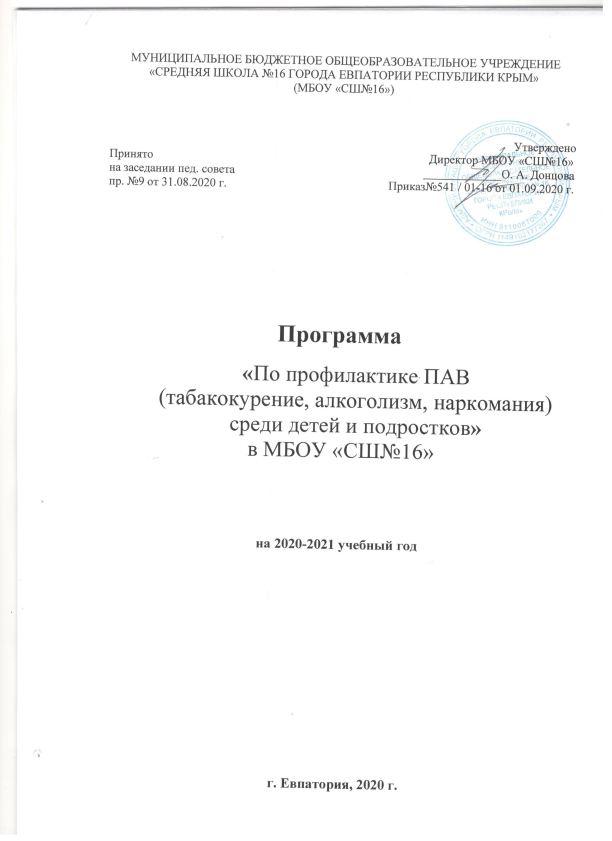 